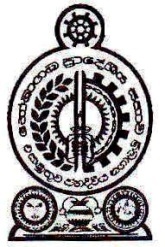 හෝමාගම ප්‍රාදේශීය සභාව2021.08.03 දින පෙ.ව.10.00ට රැස්වූ නිවාස හා ප්‍රජා සංවර්ධන කාරක සභා වාර්තාවසැ.යු. :- මෙහි පහත සඳහන් නිර්දේශයන් පිළිබඳ සංශෝධන හා අනුමැතීන් 2021.08.19 වන දින      මහ සභා වාර්තාවේ හි සඳහන් වන බව කාරුණිකව සලකන්නපැමිණීම :-සභාපති (වැ.බ)  :-01. ගරු ප්‍රා.ස.මන්ත්‍රී	  - ඩබ්.වී.කිත්සිරි දේවප්‍රිය ද සොයිසා මහතාසාමාජීකයින්	    02. ගරු ප්‍රා.ස.මන්ත්‍රීනී - ඩබ්.එම්.එස්.ඩී.ජී මැණිකේ විජේමාන්න මහත්මිය                            03. ගරු ප්‍රා.ස.මන්ත්‍රී	   - ජිනදාස අබේවර්ධන නාගසිංහ මහතා                            04. ගරු ප්‍රා.ස.මන්ත්‍රී     - එරත්න පතිරණලාගේ ‍ප්‍රියන්ති මහත්මිය    05. ගරු ප්‍රා.ස.මන්ත්‍රීනී  - ලිෂාන්ත තිලංක කුමාර රණසිංහ මහතානොපැමිණිම :-	    06. ගරු ප්‍රා.ස.මන්ත්‍රී	    - ජී.චමින්ද අරුණ ශාන්ත මහතා                            07. ගරු ප්‍රා.ස.මන්ත්‍රී	    - වාද්දුවගේ ක්‍රේෂන් ගයන්ත මහතා		    08. ගරු ප්‍රා.ස.මන්ත්‍රී     - ආනන්ද කරුණාතිලක මාතරආරච්චි මහතා                       	  09. ගරු ප්‍රා.ස.මන්ත්‍රී	    - බැද්දගේ දෝන ඉනෝකා තනුජා මහත්මිය                            10. ගරු ප්‍රා.ස.මන්ත්‍රීනී  - ඩැරිස් ජෑන්ස් මහත්මිය                      	    11. ගරු ප්‍රා.ස.මන්ත්‍රී     - ඉන්දික ප්‍රසන්න කුමාර කෝරළගේ මහතා		    12. ගරු ප්‍රා.ස.මන්ත්‍රී	    - මුදුන්කොටුවගේ දොන් ශාන්ත මහතා                      	    13. ගරු ප්‍රා.ස.මන්ත්‍රී	    - අනුර පුෂ්ප කුමාරසිරි මහතානිලධාරීන්  :-   01. ලේකම්			   	- කේ.බී.ටී කේ ගුණතිලක මහත්මිය	                       02. ප්‍රජා සංවර්ධන නිලධාරී	   	- ලලිත් නානායක්කාර මහතා                       04. පුස්තකාලයාධිපති (වෑතර)		- උපේක්‍ෂා අමරකෝන් මහත්මිය.                       05. පුස්තකාලයාධිපති (මීගොඩ)		- යු.පී.එන්.එම් කුමාරී මහත්මිය                       06. පුස්තකාලයාධිපති (හෝමාගම)	- විජිත් ජයසිංහ මහතා                       07. පුස්තකාලයාධිපති (සුගතන්)		- සුමිත්‍රා තල්කොටුව මහත්මිය                       08. කළ සේවා නිලධාරී (සභා)		- පී.ජී ප්‍රියංගනී මහත්මිය                       09. පෙර පාසල් ගුරු			- ඩබ්.ඩී.සන්ධ්‍යා කුමාරි මහත්මිය                       10. පෙර පාසල් ගුරු			- සමන්ති ධම්මිකා ජයසූරිය මහත්මිය01.	හෝමාගම, නැගෙනහිර ප්‍රජා මණ්ඩලය විසින් ඔවුන්ගේ බල ප්‍රදේශයේ පිහිටා ඇති ග්‍රාම නිලධාරි කාර්යාලය අබලන් වී ඇති බැවින් එය අලුත්වැඩියා කර ගැනීමට ඔවුන්ගේ ගිණුමෙන් රු.20,000/= ක මුදලක් නිදහස් කර ගැනිමට කරන ලද ඉල්ලීම කාරක සභාවේ අවධානයට යොමු කර තිබුණි.  ඒ පිළිබඳව සලකා බලන ලද කාරක සභාව විසින් හෝමාගම, නැගෙනහිර බල ප්‍රදේශයේ පිහිටා ඇති ග්‍රාම නිලධාරි කාර්යාලය අලුත්වැඩියා කිරීම සඳහා හෝමාගම, නැගෙනහිර ප්‍රජා මණ්ඩලයේ ගිණුමෙන් රු.20,000/= ක මුදලක් නිදහස් කිරීම සුදුසු යැයි නිර්දේශ කරන ලදී.02.	හොරගලවත්ත තිසර ප්‍රජා මණ්ඩලය මගින් එම ප්‍රදේශයේ පවතින ප්‍රජා ශාලාව අලුත්වැඩියා කර ගැනීමට ඔවුන්ගේ ගිණුමෙන් රු.51,900/= ක මුදලක් වැය කිරීමට අනුමැතිය ඉල්ලා කරන ලද ඉල්ලීම කාරක සභාව වෙත යොමු කර තිබුණි. ඒ පිළිබඳව සලකා බලන ලද කාරක සභාව විසින් හොරගලවත්ත ප්‍රදේශයේ පවතින ප්‍රජා ශාලාව අලුත්වැඩියා කිරීමට හොරගලවත්ත තිසර ප්‍රජා මණ්ඩලයේ ගිණුමෙන් රු.51,900/= ක මුදලක් වැය කිරීමට අනුමැතිය ලබා දීම සුදුසු යැයි නිර්දේශ කරන ලදී.03.	පිලිප් ගුණවර්ධන මහජන පුස්තකාලයේ ඔසු උයනේ සිටුවන ලද ඔසු පැළ සඳහා නම් සඳහන් පුවරු සකස් කරදෙන ලෙස පුස්තකාලයාධිපති විසින් ඉල්ලීමක් සිදු කර තිබුණි. ඒ පිළිබඳව සලකා බලන ලද කාරක සභාව විසින් පිලීප් ගුණවර්ධන මහජන පුස්තකාලයේ ඔසු පැළ සඳහා නම් සඳහන් පුවරු සකස් කිරීමට සුදුසු බවට අනුමත කරන ලදී.04.	හෝමාගම බණ්ඩාරනායක මහජන පුස්තකාලය සඳහා 32 GB Pen Drive එකක් මිල දී ගැනීමට අවශ්‍ය කටයුතු සලසාදෙන ලෙස පුස්තකාලයාධිපති විසින් ඉල්ලීමක් සිදු කර තිබුණි.ඒ පිළිබඳව සලකා බලන ලද කාරක සභාව විසින් හෝමාගම බණ්ඩාරනායක මහජන පුස්තකාලය සඳහා 32 GB Pen Drive එකක් මිල දී ගෙන ලබාදීමට සුදුසු බවට නිර්දේශ කරන ලදී.05.	හෝමාගම ප්‍රාදේශීය සභා පුස්තකාල 05 සඳහා කතෘ ප්‍රකාශන යටතේ පොත් මිලදී ගැනීම සඳහා පහත පරිදි කාරක සභාව වෙත යොමු කර තිබුණි.ඒ පිළිබඳව සලකා බලන ලද කාරක සභාව විසින් හෝමාගම ප්‍රාදේශීය සභාව සතු පුස්තකාල 05 සඳහා ඉහත සඳහන් කතුවරුන්ගේ පොත් මිලදී ගැනීමට සුදුසු බවට නිර්දේශ කරන ලදී.06.	කතෘ ප්‍රකාශන යටතේ ස්වර්ණා පෙරේරා මහත්මිය විසින් මිල දී ගැනීම සඳහා හෝමාගම මහජන පුස්තකාලය වෙත ලබා දී ඇති පොත් 21 ප්‍රමිතියෙන් තොර පුස්තකාල පොත් බවට ජ්‍යෙෂ්ඨ ප්‍රජා සංවර්ධන නිලධාරි විසින් නිර්දේශ කර ඇති බැවින් එම පොත් මිල දී ගැනීම පිළිබඳව තීරණයක් ලබා ගැනීම සඳහා කාරක සභාව වෙත යොමු කර තිබුණි. ඒ පිළිබඳව අවධානයට ගනු ලැබු කාරක සභාව විසින් ස්වර්ණා මහත්මිය විසින් ඉදිරිපත් කර ඇති කතෘ ප්‍රකාශන මිල දී නොගැනීමට සුදුසු බවට නිර්දේශ කරන ලදී.07.	වෑතර සිරි ලියනගේ මහජන පුස්තකාලයට මල් පැල සහිත ලොකු සිමෙන්ති මල් පෝච්චි 10ක් ලබාදෙන ලෙස පුස්තකාලයාධිපති විසින් ඉල්ලීමක් යොමු කර තිබුණි. ඒ පිළිබඳව සලකා බලන ලද කාරක සභාව විසින් වෑතර සිරි ලියනගේ මහජන පුස්තකාලයට මල් පැල සහිත ලොකු සිමෙන්ති පෝච්චි 10 ක් මිලදී ගෙන ලබාදීමට සුදුසු බවට නිර්දේශ කරන ලදී.08.	හෝමාගම ප්‍රාදේශීය සභා පුස්තකාල සඳහා වාර්ෂික පොත් මිල දී ගැනිම් යටතේ පහත සඳහන් පොත් ප්‍රකාශන ආයතනවලින් පොත් මිල දී ගැනීම සඳහා අනුමැතිය ලබා ගැනීමට හෝමාගම බණ්ඩාරනායක මහජන පුස්තකාලයේ පුස්තකාලයාධිපති විසින් ඉල්ලීමක් සිදු කර තිබුණි.ගුණසේන පොත් සමාගමසූරිය ප්‍රකාශකයෝදයාවංශ ජයකොඩි සහ සමාගමඒ පිළිබඳව සලකා බලන ලද කාරක සභාව විසින් හෝමාගම ප්‍රාදේශීය සභා පුස්තකාල සඳහා වාර්ෂික පොත් මිල දී ගැනිම් යටතේ පහත සඳහන් පොත් ප්‍රකාශන ආයතනවලින් පොත් මිල දී ගැනීමට අනුමැතිය ලබාදීමට සුදුසු බවට නිර්දේශ කරන ලදී.09.	බටවල සිංහ ප්‍රජා මණ්ඩලයේ පුස්තකාලය සඳහා 2021 වර්ෂයේ දී පුස්තකාලයට අවශ්‍යව පොත්වලින් යම් කිසි පොත් ප්‍රමාණයක් පුස්තකාලය වෙත ලබාදෙන ලෙස පාදුක්ක, බටවල සිංහ ප්‍රජා මණ්ඩලය විසින් ඉල්ලීමක් සිදුකර තිබුණි.ඒ පිළිබඳව සලකා බලන ලද කාරක සභාව විසින් බටවල සිංහ ප්‍රජා මණ්ඩලයේ පුස්තකාලය සඳහා අවශ්‍ය පොත් ලබාදීමට සුදුසු බවට නිර්දේශ කරන ලදී.10.	බටවල සිංහ ප්‍රජා මණ්ඩල පුස්තකාලය වෙත පුවත්පත් කියවීමේ මේසයක් ලබාදෙන ලෙස පාදුක්ක, බටවල සිංහ ප්‍රජා මණ්ඩලය විසින් ඉල්ලීමක් සිදුකර තිබුණි. ඒ පිළිබඳව සලකා බලන ලද කාරක සභාව විසින් පුස්තකාලයෙන් ඉවත් කරන ලද මේසය බටවල සිංහ ප්‍රජා මණ්ඩල පුස්තකාලය වෙත ලබා දීම සුදුසු යැයි නිර්දේශ කරන ලදී.11.	කොවිඩ් 19 වසංගතය හේතුවෙන් නිවෙස්වල සිට මාර්ගගත ක්‍රමවේදය ඔස්සේ අධ්‍යාපන කටයුතුවල යෙදීමට සුදුසුකම් නොමැති දූ දරුවන් සඳහා ඊට අවශ්‍ය පහසුකම් සැපයීමට හෝමාගම ප්‍රාදේශීය සභාවේ ලියාපදිංචි ප්‍රජා මණ්ඩල මඟින් මෙම වැඩසටහන ක්‍රියාත්මක කිරීමට අවශ්‍ය වයි - ෆයි රවුටර් ලබා ගැනිම වෙනුවෙන් සකසන ලද ව්‍යාපෘති වාර්තාව ප්‍රජා සංවර්ධන නිලධාරි විසින් කාරක සභාවේ අවධානයට යොමු කර තිබුණි.ඒ පිළිබඳව සලකා බලන ලද කාරක සභාව විසින් හෝමාගම ප්‍රාදේශීය සභාවේ ලියාපදිංචි ප්‍රජා මණ්ඩල මඟින් වයි - ෆයි රවුටර් මිලදී ගෙන කොවිඩ් 19 වසංගතය හේතුවෙන් නිවෙස්වල සිට මාර්ගගත ක්‍රමවේදය ඔස්සේ අධ්‍යාපන කටයුතුවල යෙදීමට සුදුසුකම් නොමැති දූ දරුවන් සඳහා ඊට අවශ්‍ය පහසුකම් සැපයීමට ප්‍රජා මණ්ඩල ගිණුම්වල මුදලින් වයි - ෆයි රවුටර් මිලදී ගැනීමටත් මුල් අදියර වශයෙන් තෝරාගත් ප්‍රජා මණ්ඩල කිහිපයක මෙම ව්‍යාපෘතිය ක්‍රියාත්මක කිරීමට සුදුසු බවට නිර්දේශ කරන ලදී.12.	අම්බලන්ගොඩ පොල්ගස්ඕවිට විජය ප්‍රජා මණ්ඩලය මඟින් අම්බලන්ගොඩ ග්‍රාම නිලධාරි වසමේ පිහිටි මාවත්වල නාම පුවරු සවි කිරීම සඳහා ඔවුන්ගේ ගිණුමෙන්  රු.60,000.00ක  මුදලක් වැය කිරීමට අනුමැතිය ඉල්ලා කරන ලද ඉල්ලීම කාරක සභාව වෙත යොමු කර තිබුණි. ඒ පිළිබඳව සලකා බලන ලද කාරක සභාව විසින් අම්බලන්ගොඩ ග්‍රාම නිලධාරි වසමේ පිහිටි මාවත්වල නාම පුවරු අලුත්වැඩියා කිරීමට අම්බලන්ගොඩ පොල්ගස්ඕවිට විජය ප්‍රජා මණ්ඩලයේ ගිණුමෙන් රු.60,000/= ක මුදලක් වැය කිරීමට අනුමැතිය ලබා දීම සුදුසු යැයි නිර්දේශ කරන ලදී.13.	හබරකඩ හෝමාගම ගැමුණු ප්‍රජා මණ්ඩලය මඟින් හබරකඩ උතුර ග්‍රාම සේවා වසමේ පිහිටි ළමා හා මාතෘ සායනයෙහි එන්නත්කරණ වැඩසටහන වෙනුවෙන් පැමිණි කාර්ය මණ්ඩලය හට ආහාර හා තේ පැන් සංග්‍රහයක් සඳහා ඔවුන්ගේ ගිණුමෙන්  රු.26,000.00ක  මුදලක් වැය කිරීමට අනුමැතිය ඉල්ලා කරන ලද ඉල්ලීම කාරක සභාව වෙත යොමු කර තිබුණි. ඒ පිළිබඳව සලකා බලන ලද කාරක සභාව විසින් හබරකඩ උතුර ග්‍රාම සේවා වසමේ පිහිටි ළමා හා මාතෘ සායනයෙහි එන්නත්කරණ වැඩසටහන වෙනුවෙන් පැමිණි කාර්ය මණ්ඩලය හට ආහාර හා තේ පැන් සංග්‍රහ කිරීම සඳහා හබරකඩ හෝමාගම ගැමුණු ප්‍රජා මණ්ඩලයේ ගිණුමෙන් රු.26,000/= ක මුදලක් වැය කිරීමට අනුමැතිය ලබා දීම සුදුසු යැයි නිර්දේශ කරන ලදී.2021.08.03 දින ,					ඩබ්.වී.කිත්සිරි දේවප්‍රිය ද සොයිසාහෝමාගම ප්‍රාදේශීය සභාව 				ගරු ප්‍රාදේශීය සභා මන්ත්‍රී,							නිවාස හා ප්‍රජා සංවර්ධන කාරක සභාව කර්තෘගේ / ප්‍රකාශකගේ නමකෘතියේ නමපිටපත් ගණනවට්ටමපොතක මිලවට්ටම අඩු කළ පසු පොතක මිලවට්ටම අඩු කළ පසු පොත් 05 මිලපී.ඩබ්.ජයතිලකදීප වංශයේ අගය520%350.00280.001400.00පී.ඩබ්.ජයතිලකඉන්දියාවේ ඉතිහාසය - 2520%350.00280.001400.00පී.ඩබ්.ජයතිලකඉන්දියාවේ ඉතිහාසය - 3520%350.00280.001400.00පී.ඩබ්.ජයතිලකයුරෝපා ඉතිහාසය520%800.00640.003200.00පී.ඩබ්.ජයතිලකසංක්ෂිප්ත මානව ඉතිහාසය520%400.00320.001600.00පී.ඩබ්.ජයතිලකසංක්ෂිප්ත ඇමරිකානු ඉතිහාසය520%150.00120.00600.00පී.ඩබ්.ජයතිලකසංක්ෂිප්ත රෝමානු ඉතිහාසය සහ රෝමානු නීතිය520%200.00160.00800.00පී.ඩබ්.ජයතිලකසිසුන්ට නිතීය520%350.00280.001400.00පී.ඩබ්.ජයතිලකඑංගලන්තයේ ඉංග්‍රීසි භාෂාව, නීතිය සහ නීතිපද වෘත්තිය520%600.00480.002400.00පී.ඩබ්.ජයතිලකඅපරාධ අධිකරණයක සංක්ෂිප්ත ක්‍රියා පටිපාටිය520%400.00320.001600.00පී.ඩබ්.ජයතිලකනීතිය සහ නීතියේ ඉතිහාසය520%700.00560.002800.00පී.ඩබ්.ජයතිලකපරිපාලන නීතියේ පදනම520%100.0080.00400.00පී.ඩබ්.ජයතිලකMagistrat’s Court Practice520%250.00200.001000.00පී.ඩබ්.ජයතිලකLearn to speak & Write English520%250.00200.001000.00පී.ඩබ්.ජයතිලකInternational Organisation the common welth520%150.00120.00600.00පී.ඩබ්.ජයතිලකයුරෝපා සංගමය සහ යුරෝ මුදල් කලාපය520%250.00200.001000.00ගාමිණී කාරියවසම්සාරස පුවත් ලිපි සරණිය520%500.00400.002000.006150.004920.0024,600.00